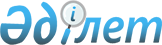 Об утверждении объемов субсидий по направлениям субсидирования развития племенного животноводства, повышения продуктивности и качества продукции животноводства на 2020 годПостановление акимата Мангистауской области от 12 февраля 2020 года № 17. Зарегистрировано Департаментом юстиции Мангистауской области 14 февраля 2020 года № 4132.
      В соответствии с приказом Министра сельского хозяйства Республики Казахстан от 15 марта 2019 года № 108 "Об утверждении Правил субсидирования развития племенного животноводства, повышения продуктивности и качества продукции животноводства" (зарегистрирован в Реестре государственной регистрации нормативных правовых актов за № 18404) акимат Мангистауской области ПОСТАНОВЛЯЕТ:
      1. Утвердить объемы субсидий по направлениям субсидирования развития племенного животноводства, повышения продуктивности и качества продукции животноводства на 2020 год согласно приложению к настоящему постановлению.
      2. Государственному учреждению "Управление сельского хозяйства Мангистауской области" (Калдыгул С.С.) обеспечить государственную регистрацию настоящего постановления в департаменте юстиции Мангистауской области, размещение на интернет-ресурсе акимата Мангистауской области.
      3. Контроль за исполнением настоящего постановления возложить на заместителя акима Мангистауской области Качакова Б.А.
      4. Настоящее постановление вступает в силу со дня государственной регистрации в департаменте юстиции Мангистауской области и вводится в действие по истечении десяти календарных дней после дня его первого официального опубликования. Объемы субсидий по направлениям субсидирования развития племенного животноводства, повышения продуктивности и качества продукции животноводства на 2020 год
      Сноска. Приложение в редакции постановления акимата Мангистауской области от 14.10.2020 № 171 (вводится в действие по истечении десяти календарных дней после дня его первого официального опубликования).
					© 2012. РГП на ПХВ «Институт законодательства и правовой информации Республики Казахстан» Министерства юстиции Республики Казахстан
				
      Аким Мангистауской области 

С. Трумов
Приложениек постановлению акиматаМангистауской областиот 12 февраля 2020 года№ 17
№
Направление субсидирования
Нормативы субсидий на 1 единицу, тенге
Субсидируемый объем, голов/килограмм
Сумма субсидий, тысяч тенге
Овцеводство
Овцеводство
Овцеводство
Овцеводство
Овцеводство
1
Ведение селекционной и племенной работы: племенное маточное поголовье овец
4 000
4 264
17 056,0
2
Приобретение отечественных племенных овец
15 000
10
150,0
Всего:
Всего:
17 206,0
Мясное и мясо-молочное скотоводство
Мясное и мясо-молочное скотоводство
Мясное и мясо-молочное скотоводство
Мясное и мясо-молочное скотоводство
Мясное и мясо-молочное скотоводство
1
Приобретение отечественного племенного быка-производителя мясных и мясо-молочных пород
150 000
2
300,0
Всего:
Всего:
300,0
Коневодство
Коневодство
Коневодство
Коневодство
Коневодство
1
Приобретение племенных жеребцов-производителей продуктивного направления
100 000
20
2 000,0
Всего:
Всего:
2 000,0
За счет дополнительных средств:
За счет дополнительных средств:
За счет дополнительных средств:
За счет дополнительных средств:
За счет дополнительных средств:
1
Удешевление стоимости затрат на корма сельскохозяйственным животным:
Маточное поголовье крупного рогатого скота
30 000
378
11 340,0
Маточное поголовье мелкого рогатого скота
5 000
4 453
22 265,0
Маточное поголовье лошадей
20 000
709
14 180,0
Маточное поголовье верблюдов
20 000
542
10 840,0
2
Удешевление стоимости производства и переработки верблюжьего молока
55
25 000
1 375,0
Всего:
Всего:
60 000,0
По одобренным заявкам:
По одобренным заявкам:
По одобренным заявкам:
По одобренным заявкам:
По одобренным заявкам:
Овцеводство
Овцеводство
Овцеводство
Овцеводство
1
Приобретение отечественных племенных овец
8 000
128 голов
1 024,0
Всего:
Всего:
1 024,0
Мясное и мясо-молочное скотоводство
Мясное и мясо-молочное скотоводство
Мясное и мясо-молочное скотоводство
Мясное и мясо-молочное скотоводство
1
Ведение селекционной и племенной работы: племенное маточное поголовье крупного рогатого скота
20 000
117 голов
2 340,0
2
Ведение селекционной и племенной работы: товарное маточное поголовье крупного рогатого скота
10 000
225 голов
2 250,0
3
Приобретение отечественного племенного быка-производителя мясных и мясо-молочных пород
150 000
38 голов
5 700,0
Всего:
Всего:
10 290,0
Коневодство
Коневодство
Коневодство
Коневодство
1
Приобретение племенных жеребцов-производителей продуктивного направления
100 000
38 голов
3 800,0
Всего:
Всего:
3 800,0
Верблюдоводство
Верблюдоводство
Верблюдоводство
Верблюдоводство
1
Приобретение племенных верблюдов-производителей
100 000
13 голов
1 300,0
Всего:
Всего:
1 300,0
Итого:
Итого:
95 920,0